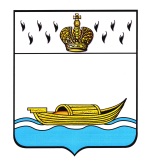 ДУМА ВЫШНЕВОЛОЦКОГО ГОРОДСКОГО ОКРУГАРЕШЕНИЕот 01.03.2024                                        № 537О внесении изменений и дополнений в Устав Вышневолоцкого городского округа Тверской областиВ соответствии со статьей 44 Федерального закона от 06.10.2003 № 131-ФЗ «Об общих принципах организации местного самоуправления в Российской Федерации», статьей 46 Устава Вышневолоцкого городского округа Тверской области, в целях приведения Устава Вышневолоцкого городского округа Тверской области в соответствие с законодательством, Дума Вышневолоцкого городского округа решила:1. Внести в Устав Вышневолоцкого городского округа Тверской области, принятый решением Думы Вышневолоцкого городского округа от 28.11.2019 № 56 (с изменениями от 27.09.2021 N 299, от 19.10.2022 N 407, от 12.07.2023 N 469) (далее-Устав) следующие изменения и дополнения:1.1. В статье 9 Устава:пункт 39 изложить в следующей редакции:«39) организация и осуществление мероприятий по работе с детьми и молодежью, участие в реализации молодежной политики, разработка и реализация мер по обеспечению и защите прав и законных интересов молодежи, разработка и реализация муниципальных программ по основным направлениям реализации молодежной политики, организация и осуществление мониторинга реализации молодежной политики в Вышневолоцком городском округе;»;дополнить пунктом 49 следующего содержания:«49) осуществление выявления объектов накопленного вреда окружающей среде и организация ликвидации такого вреда применительно к территориям, расположенным в границах земельных участков, находящихся в собственности Вышневолоцкого городского округа.».1.2. В части 1 статьи 11 Устава:а) пункт 11 изложить в следующей редакции:«11) учреждение печатного средства массовой информации и (или) сетевого издания для обнародования муниципальных правовых актов, доведения до сведения жителей Вышневолоцкого городского округа официальной информации;»;б) в пункте 12 слова «федеральными законами» заменить словами «Федеральным законом № 131-ФЗ».2. Направить настоящее решение в Управление Министерства юстиции Российской Федерации по Тверской области для государственной регистрации.3. Настоящее решение вступает в силу после его подписания, за исключением пункта 1, который вступает в силу после государственной регистрации и официального опубликования.Глава Вышневолоцкого городского округа                                          Н.П. РощинаПредседатель ДумыВышневолоцкого городского округа                                                       Н.Н. Адров